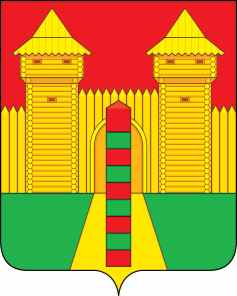 АДМИНИСТРАЦИЯ  МУНИЦИПАЛЬНОГО  ОБРАЗОВАНИЯ«ШУМЯЧСКИЙ  РАЙОН» СМОЛЕНСКОЙ  ОБЛАСТИРАСПОРЯЖЕНИЕот 06.02.2023г. № 27-р         п. Шумячи	В связи с кадровыми изменениями в муниципальном образовании «Шумячский район» Смоленской области.	Внести в распоряжение Администрации муниципального образования «Шумячский район» Смоленской области от 15.10.2019г. № 347-р «Об утверждении состава комиссии по оплате труда руководителей, заместителей руководителей, главных бухгалтеров муниципальных унитарных предприятий, а так же стажа работы руководителей муниципальных унитарных предприятий» (в редакции распоряжений Администрации муниципального образования «Шумячский район» Смоленской области от 18.12.2019г. №448-р, от 26.01.2021 № 15-р, от 08.02.2022 № 29-р) (далее – распоряжение) следующие изменения:состав комиссии по оплате труда руководителей, заместителей руководителей, главных бухгалтеров муниципальных унитарных предприятий, изложить в новой редакции:Члены комиссии:Глава муниципального образования«Шумячский район» Смоленской области                                              А.Н. ВасильевО внесении изменений в распоряжение Администрации муниципального образования «Шумячский район» Смоленской области от 15.10.2019г. № 347-р «Елисеенко Николай МихайловичКулешова Инна Витальевна Кирьянов Вадим Сергеевич- заместитель Главы муниципального образования «Шумячский район» Смоленской области, председатель комиссии;- управляющий делами Администрации муниципального образования «Шумячский район» Смоленской области, заместитель председателя комиссии;- ведущий специалист Отдела городского хозяйства Администрации муниципального образования «Шумячский район» Смоленской области, секретарь комиссии; Вознова Юлия ВикторовнаПавлюченкова Людмила АлексеевнаСтаровойтов Юрий АлександровичСтародворова Наталья Анатольевна- начальник Финансового управления Администрации муниципального образования «Шумячский район» Смоленской области;- начальник Отдела городского хозяйства Администрации муниципального образования «Шумячский район» Смоленской области;- начальник Отдела экономики и комплексного развития Администрации муниципального образования «Шумячский район» Смоленской области;-начальник Отдела по строительству, капитальному ремонту и жилищно-коммунальному хозяйству Администрации муниципального образования «Шумячский район» Смоленской области»